Министерство образования и науки Республики Татарстангосударственное автономное профессиональное   образовательное учреждение  «Казанский строительный колледж»ПОЛОЖЕНИЕо посещении (взаимопосещении) учебных занятий участниками образовательных отношений 1.ОБЩИЕ ПОЛОЖЕНИЯПоложение о посещении учебных занятий участниками образовательных отношений (далее – Положение) устанавливает порядок посещения учебных занятий участниками образовательных отношений ГАПОУ «КСК» (далее – колледж) и призвано обеспечить:права обучающихся на получение образования не ниже ФГОС СПО в соответствии с Федеральным законом от 29 декабря 2012 г. № 273-ФЗ «Об образовании в Российской Федерации» и Уставом колледжа;права родителей  (законных представителей) на ознакомление с ходом и содержанием образовательного процесса, с оценками успеваемости обучающихся в соответствии с Федеральным законом от 29 декабря 2012 г. № 273-ФЗ «Об образовании в Российской Федерации» и Уставом колледжа;права преподавателей на свободу творчества в соответствии  с Федеральным законом от 29 декабря 2012 г. № 273-ФЗ «Об образовании в Российской Федерации» и ст. 11 Конституции РФ;права администрации колледжа на осуществление контроля за соблюдением законодательства (Федерального закона от 29 декабря 2012 г. № 273-ФЗ «Об образовании в Российской Федерации»).Под учебным занятием, определенным учебным планом понимаются:урок;практическое занятие;лабораторная работа;лекция;семинар;выполнение курсового проекта (работы);практика.Участниками образовательных отношений являются:обучающиеся;родители (законные представители) несовершеннолетних обучающихся;педагогические работники.ПОСЕЩЕНИЕ УЧЕБНЫХ ЗАНЯТИЙ АДМИНИСТРАЦИЕЙ КОЛЛЕДЖА2.1 К администрации колледжа (в данном случае) относятся директор колледжа, заместители директора, заведующие отделениями, заведующий методическим кабинетом, методист, руководители центров  ТиП, ПО.2.2 Администрация колледжа посещает учебные занятия в соответствии с планом посещения учебных занятий администрацией колледжа. 	2.3 Основными целями посещения учебных занятий является: помощь в выполнении профессиональных задач; контроль за деятельностью преподавателей по вопросу усвоения обучающимися ФГОС СПО по дисциплинам (модулям); контроль за соблюдением законодательства в сфере обучения и воспитания; повышение эффективности результатов работы колледжа.2.3 Порядок посещения учебных занятий2.3.1 Администратор предупреждает преподавателя о своем посещении за 10-15 минут до начала учебного занятия.2.3.2 Администратор имеет право:ознакомиться с планом учебного занятия;собрать и просмотреть тетради обучающихся;если это необходимо беседовать с обучающимися после занятий на интересующую его тему в присутствии преподавателя;2.3.3 Во время посещения занятий администратор не имеет права:вмешиваться в ход его проведения;выходить во время учебного занятия (за исключением экстремальных случаев);уходить до звонка.2.3.4 После посещения занятия обязательно собеседование администратора и преподавателя по следующим направлениям:самоанализ учебного занятия преподавателем;анализ урока администратором, посетившим учебное занятие;согласование выводов преподавателя  и администратора по результатам посещения.                3    ПОСЕЩЕНИЕ ЗАНЯТИЙ РОДИТЕЛЯМИ (ЗАКОННЫМИ        ПРЕДСТАВИТЕЛЯМИ) НЕСОВЕРШЕННОЛЕТНИХ ОБУЧАЮЩИХСЯРодители (законные представители) несовершеннолетних обучающихся имеют право посещать любые занятия в колледже, на которых имеют право:ознакомиться с ходом занятий, его содержанием, требованиями преподавателя;оценить работоспособность своего ребенка, его активность на занятиях;посмотреть его умение грамотно, правильно излагать свои мысли;понять место ребенка в коллективе;сравнить объем его знаний с содержанием ФГОС СПО, объемом знаний других обучающихся;убедиться в объективности выставления ребенку оценок.3.2. Для разрешения посещения занятий родители (законные представители) подают письменное заявление на имя директора, в котором указывают когда и какие занятия, у какого (их) педагогов они хотели бы посетить.3.3. Заместитель директора по учебной  работе согласовывает график посещения занятий родителями (законными представителями) с педагогом (ми), назначает вместе с родителями сопровождающего (из числа администрации: методиста, руководителя структурного подразделения, заместителей директора) для посещения  занятия (й).3.4. Родители (законные представители) во время посещения занятия (й) обязаны:не нарушать порядок, не вмешиваться в ход занятия;не выходить из кабинета до окончания занятия.3.5. После посещения занятия родители (законные представители) имеют право:участвовать в обсуждении занятия, высказывать свое мнение;получить консультацию по интересующим их вопросам;обратиться к директору по интересующему вопросу для принятия решения.4. ПОСЕЩЕНИЕ ЗАНЯТИЙ ПРЕПОДАВАТЕЛЯМИ КОЛЛЕДЖА4.1. Преподаватели посещают занятия с целью:повышения обучающимися качества усвоения образовательных программ;выполнения учебных программ по дисциплине;обобщения передового педагогического опыта; оказания методической, профессиональной помощи.4.2. При посещении занятий обязательно проводится собеседование по установленному плану – анализу учебных занятий и согласовываются выводы.5. ОФОРМЛЕНИЕ ДОКУМЕНТОВ ПРИ ПОСЕЩЕНИИ ЗАНЯТИЙ5.1. Результаты посещения всех учебных занятий участниками образовательных отношений оформляются  письменно по установленной форме (Приложения).6. АНАЛИЗ ПОСЕЩЕНИЯ И ВЗАИМОПОСЕЩЕНИЯ УЧЕБНЫХ ЗАНЯТИЙ6.1 Планы посещения учебных занятий администрацией колледжа и планы взаимопосещения учебных занятий преподавателей составляются на год.6.2 Контроль за исполнением планов посещения и взаимопосещения учебных занятий возлагается на председателей предметно-цикловых комиссий и на методиста (согласно приказу директора колледжа).6.3 Анализ посещения учебных занятий администрацией колледжа и взаимопосещения преподавателей составляется по итогам семестра и по итогам учебного года, заслушивается на совещании при директоре колледжа.6.4 Содержание анализа должно в основном отражать цели посещения (взаимопосещения) и методические рекомендации преподавателям ГАПОУ «КСК», посещающим учебные занятия.6.5 Оценка работы педагогического коллектива в данном направлении оценивается как «удовлетворительная» и «неудовлетворительная».ПриложенияАНАЛИЗ УЧЕБНОГО ЗАНЯТИЯ ПРЕПОДАВАТЕЛЕМ ПОСЛЕ ЕГО ПРОВЕДЕНИЯАнализ своего учебного занятия преподавателем - это мысленное разложение проведенного учебного занятия на его составляющие с глубоким проникновением в их сущность, задачи с целью оценить конечный результат своей деятельности путем сравнения запланированного с осуществленным с учетом успехов и продвижения учащихся.Этапы анализа:Первый этап:1 - каковы первые впечатления;2 - какая общая оценка учебного занятия;3 - какое настроение (хорошее, среднее, плохое, очень плохое);4 - доволен (недоволен) собой;5 - все ли задуманное выполнено, или многое не успели;6 - доволен ли ребятами, или они не понравились по своему отношению к учению;7 - какова дисциплина на учебном занятии и др.Второй этап:1 - достигнуты ли на учебном занятии поставленные задачи;2 - оптимально ли протекал учебный процесс;3 - целенаправленно ли осуществлялось обучение, воспитание и развитие учащихся;4 - формировался ли познавательный интерес студентов;5 - достигнута ли взаимосвязь в формировании знаний, умений, навыков учащихся;6 -  соблюдались ли на учебном занятии требования научной организации труда (экономия времени, четкость организации рабочего места преподавателя и учащихся,  рациональность  приемов  деятельности  учащихся  и др.);7 - как работали учащиеся на учебном занятии: активность, работоспособность, мера их занятости, внимание, отношение к делу, ответственность, самостоятельность и др.;8 - удалось ли установить контакт с учащимися, благоприятен ли психологический микроклимат, не было ли безразличных учащихся;9 - довольны ли своим поведением, стилем и методами проведения учебного занятия; 10 - что надо срочно исправить, изменить, дополнить на следующем учебном занятии.Основные требования к анализу учебного занятия преподавателем1.  Цель и задачи анализа.2. Место разбираемого учебного занятия в системе учебных занятий темы.3. Знание основ дидактики, психологии, методики, программ, нормативных требований и методических рекомендаций.4. Умение выделить позиции и показатели, по которым необходимо анализировать свое учебное занятие.5. Характеристика особенностей учащихся и их учет в работе на учебном занятии.6. Обоснование образовательных, воспитательных и развивающих задач учебного занятия.7. Обоснованность намеченного плана учебного занятия, его типа, структуры, содержания, методов и средств.8. Психологическая и педагогическая оценка системы учебных задач, заданий и упражнений, выполняемых учащимися на учебном занятии.9. Оценка развития самостоятельности мышления учащихся на различных этапах учебного занятия.10. Выполнение намеченных задач учебного занятия.11. Оценка не фактов или действий, а их педагогической целесообразности.12. Умение оценить не только этапы учебного занятия, но и показать их взаимосвязь.13. Удовлетворенность (неудовлетворенность) проведенным учебным занятием (или его отдельными этапами).14. Объективность оценки преподавателем результатов своего учебного занятия.15. Намечаемые преподавателем меры по устранению недостатков.16. Запись конкретных коррективов в поурочный и тематический планы по совершенствованию своего мастерства.Алгоритм анализа преподавателем проведенного учебного занятия1. Какими требованиями руководствовался.2. Как учтена взаимосвязь учебного занятия в теме.3. Как учитывались особенности учащихся, в том числе сильных, слабых.4. Как определил триединую задачу учебного занятия.5. Как спланирована деятельность учащихся.6. Правильно ли подобран учебный материал к учебному занятию.7. Какие приемы и методы работы преподавателя и учащихся, как они оправдали себя, если нет, то почему.8. Оправдали ли себя используемые наглядные пособия, в том числе ТСО. Какова их психолого-педагогическая ценность, если нет, то почему.9. Что на учебном занятии способствовало развитию познавательных способностей, что это доказывает.10. В чем заключалась самостоятельная работа учащихся, какова ее педагогическая ценность.11. Что дало учебное занятие для формирования мировоззрения учащихся, для воспитания их нравственных черт, воли, характера, культуры, поведения.12. Как был предвиден ход учебного занятия, как оправдан.13. Какие затруднения возникли у всей группы, у отдельных учащихся. Как они были преодолены. Причины затруднений. Пути устранения.14. Достигнуты ли цель и задачи учебного занятия, что это доказывает, если нет, то почему.15. Оценка результативности учебного занятия.16. Доволен ли учебным занятием.17. Направления совершенствования учебного занятия.Примерная схема анализа проведенного занятия. Общие сведения1 - аудитория;2 - дата проведения учебного занятия;3 - тема учебного занятия;4 - задачи учебного занятия.Оборудование учебного занятия1 - какие средства обучения использованы;2 - подготовлены ли наглядные пособия и технические средства;3 -  как подготовлена классная доска к учебному занятию.Содержание учебного занятия1 - соответствует ли содержание программе, задачам учебного занятия;2 - проведена ли его дидактическая обработка;3 - формированию каких знаний, умений и навыков он способствует;4 - с каким материалом учащиеся работали впервые, какие знания, умения и навыки формировались и закреплялись на учебном занятии;5 - как материал учебного занятия способствовал развитию творческих сил и способностей учащихся;6 - какие общеучебные и специальные умения и навыки развивались;7 - как осуществлялись межпредметные связи;8 - способствовало ли содержание учебного занятия развитию интереса к изучению.Тип и структура учебного занятия1 - какой тип учебного занятия избран, его целесообразность;2 - место учебного занятия в системе учебного занятия по данному разделу;3 - как осуществлялась связь учебного занятия с предыдущими учебными занятиями;4 - каковы этапы учебного занятия, их последовательности и логическая связь;5 - соответствие структуры учебного занятия данному типу;6 - как обеспечивалась целостность и завершенность учебного занятия.Реализация принципов обучения1 - принцип направленности обучения на комплексное решение задач;2 - в чем выразилась научность обучения, связь с жизнью, с практикой;3 - как реализовался принцип доступности обучения;4 - с какой целью использовался каждый вид наглядности;5 - как соблюдался принцип систематичности и последовательностиформирования знаний, умений, навыков; 6-   как достигалась сознательность, активность и самостоятельность учащихся, как осуществлялось руководство учением студентов;7 - в какой мере осуществлялось развитие учащихся на учебном занятии;8 - какой характер познавательной деятельности преобладал (репродуктивный, поисковый, творческий);9 - как реализовалась индивидуализация и дифференциация обучения;10 - как стимулировалось положительное отношение учащихся к учению.Методы обучения1 - в какой мере применяемые методы соответствовали задачам учебного занятия;2 - каков характер познавательной деятельности они обеспечивали;3 - какие методы способствовали активизации учения студентов;4 - как планировалась и проводилась самостоятельная работа и обеспечивала ли она развитие познавательной самостоятельности учащихся;5 - какова эффективность использованных методов и приемов обучения.Организация учебной работы на занятии1 - как осуществлялась постановка учебных задач на каждом этапе;2 - как сочетались разные формы: индивидуальная, групповая;3 - осуществлялось ли чередование разных видов деятельности учащихся;4 - как организовывался контроль за деятельностью учащихся;5 - правильно ли оценивались знания и умения учащихся;6 - как преподаватель осуществлял развитие учащихся (развитие логического мышления, критичности мысли, умений сравнивать, делать выводы);7 - какие приемы использовал преподаватель для организации учащихся;8 -  как подводил итоги этапов и всего учебного занятия.Система работы преподавателя1 - умения общей организации работы на учебном занятии: распределение времени, логика перехода от одного этапа занятия к другому, управление учебной работой учащихся, владение аудиторией, соблюдение дисциплины;2 - показ учащимся рациональных способов учебной работы;3 - определение объема учебного материала на учебном занятии;4 - поведение преподавателя на занятии: тон, такт, местонахождение, внешний вид, манеры, речь, эмоциональность, характер общения (демократический или авторитарный), объективность;5 -  роль преподавателя в создании нужного психологического микроклимата.Система работы студентов1 - организованность и активность на разных этапах учебного занятия;2 - адекватность эмоционального отклика;3 - методы и приемы работы и уровень их сформированности;4 - отношение к преподавателю, предмету, к учебному занятию, к домашнему заданию;5 - уровень усвоения основных знаний и умений;6 - наличие умений творческого применения знаний, умений и навыков.Общие результаты учебного занятия1 -  выполнение плана учебного занятия;2 - мера реализации общеобразовательной, воспитывающей и развивающей задач учебного занятия;3 -  уровни усвоения знаний и способов деятельности учащихся:I- усвоение на уровне восприятия, понимания, запоминания; II-   применение в аналогичной и сходной ситуации; III- применение в новой ситуации, т.е. творческое;4 - общая оценка результатов и эффективности учебного занятия;5 -  рекомендации по улучшению качества учебного занятия.Примерная схема анализа учебного занятия проблемно-развивающего типа обучения (схему можно использовать и для самоанализа)1 -  готовность преподавателя и студентов к учебному занятию (внешняя);2 - внутренняя, психологическая готовность студентов к учебному занятию;3 -  организационные действия преподавателя (при необходимости);4 - планирование преподавателем и сообщение учащимся образовательных и развивающих задач учебного занятия; 5 -  актуализация знаний и способов деятельности учащихся;6 - какие методы проблемного обучения использовались преподавателем (поисковые, исследовательские, проблемное изложение);7 - применение проблемных методов в учении студентов;8 - соотношение деятельности преподавателя и деятельности учащихся;9 - объем и характер самостоятельных работ учащихся и соотношение репродуктивных и продуктивных самостоятельных работ;10 - учет преподавателем уровней актуального развития учащихся и зоны ближайшего их развития;11 - подходы повышения у учащихся положительной мотивации учения;12 - постановка преподавателем проблемных вопросов, создание проблемных ситуаций, показ их разрешения;13 - владение преподавателем способами создания проблемных ситуаций;14 - соблюдение правил постановки учебной проблемы;15 - использование учебника, соотношение репродуктивной и частично-поисковой работы с ним;16 - соответствие подбора наглядных пособий требованию проблемного обучения;17 - формирование специальных и общих учебных умений учащихся;18 - наличие у учащихся познавательных умений: формулировка проблемы, выдвижение и обоснование гипотезы, нахождение путей доказательств (опровержения) гипотезы, проверка правильности ее решения;19 - умения учащихся осуществлять логические операции;20 - развитие познавательных способностей учащихся на каждом этапе учебного занятия (что это доказывает);21 - затруднения,  возникшие у учащихся всей  группы, у отдельных студентов, их причины. Как они устранены;22 - соблюдение требований проблемно-развивающего обучения в домашней работе учащихся: какие задания были предложены (на продолжение исследования начатого на учебном занятии, решение новой, нетиповой задачи, на актуализацию опорных знаний и умений, на применение знаний и умений в новой ситуации, на самостоятельное теоретическое осмысление);23 - учет преподавателем индивидуальных особенностей, способностей, подготовленности учащихся и предложение дифференцированных заданий;24 - что дало учебное занятие для развития у учащихся воли, интеллекта, эмоций, познавательных интересов, речи, памяти, самостоятельности мышления;25 - общая результативность учебного занятия. Рассмотрено и принятона заседании педагогического        совета колледжаПротокол № 9 от «26 » 06. 2020г.                 УТВЕРЖДАЮ           Директор колледжа                  _____А.В.Проснев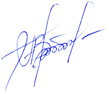 26 июня 2020г.